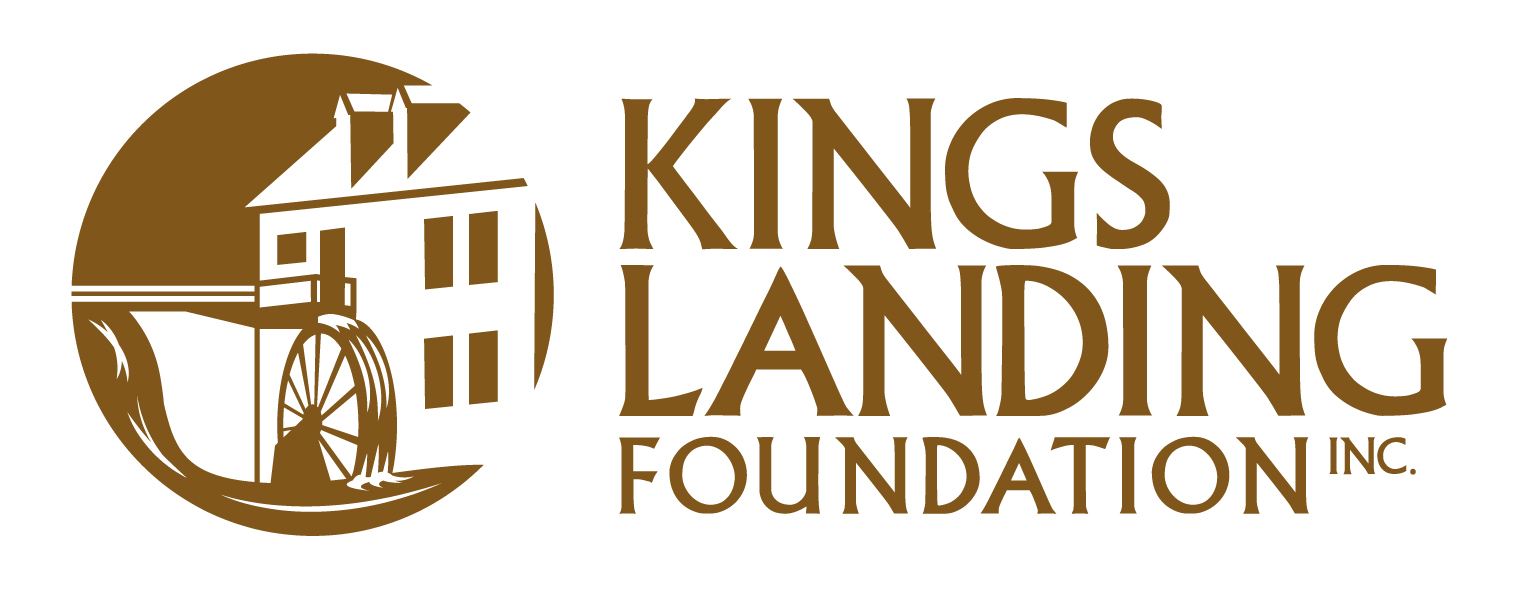 Checklist for Teachers Recommending Students for a Visiting Cousins Bursary 2019TaskDate CompletedNotesVC Bursary Recommendation Forms completed for one or two students (maximum 2)VC Bursary Recommendation Forms emailed to 2019visitingcousins@gmail.com by March 29, 2019Message from KLF Inc. received by teacher by April 12, 2019 indicating whether recommended students are bursary recipients or alternatesContact by teacher with parents to jointly complete VC Registration Forms provided by KLF Inc.Submission by teacher of completed VC Registration Forms directly to Kings Landing Historical Settlement (address will be on form) by May 13, 2019  After the registration form is sent to Kings Landing, the staff will thereafter be communicating only with the child’s parent or guardian.  After the registration form is sent to Kings Landing, the staff will thereafter be communicating only with the child’s parent or guardian.  After the registration form is sent to Kings Landing, the staff will thereafter be communicating only with the child’s parent or guardian.  